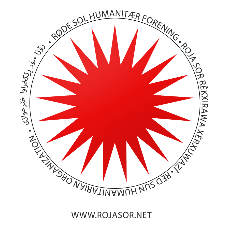                                                                 Odense d. 11.01-2019FÆLLES BREVHej kære alle kollegaer, I anledning af årligt generalforsamling lørdag den 19.01-2019 sender vi dette brev til dig / jer, vi håber på at du / I kan komme og deltage i generalforsamlingen, i denne generalforsamling vælger vi minimum 2 bestyrelsesmedlemmer og 1 suppleant, næste valg til formand er 2021 og for næstformand og Kasseren 2020.Alle er velkommen til generalforsamlingen, men ikke alle kan stille sig til posterne og give sin stemme, alle de der har betalt kontingentet har ret til at stille sig til posterne og ret til at stemme. Jeg håber på at dem der her ikke betalt kontingentet endnu at skynde sig til at betale inden den 19.01-2019.Røde Sols bank og mobile Pays oplysninger:   Reg.nr. 95 70 / konto: 11522963MobilePay: 33012 NB: der er stadigvæk mulighed at du sender dine forslag til dagsorden, sidste dag er den 15.01-2019.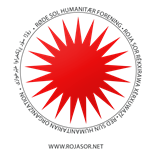 Dagsorden for generalforsamling skal lørdag d. 19.01-2019 kl. 10:30 – 13:00.*/ Adresse: Toldbodgade 5 / 5000 Odense C1- Valg af dirigent og 2 stemmetællere.2- Formandens beretning.3- Aflæggelse af regnskab v/kassereren.4- Fastsættelse af kontingent, og Kasserens mindre arbejdsbeholdning af kontante.5- Valg af bestyrelsesmedlemmer. Valg af bestyrelsessuppleanter. næste valg til formand er 2021 og for næstformand og Kasseren 2020.       Punkt 6 <<<>>> Aysel Hagi (Deyka Roj).6- a - Alle har ret til at spørge og forhøre sig uden at fornærme og beskylde de andre, og det gøres på et møde.
b - Svar til alle sms, er og optagelse i WhatsApp, ellers kan de ikke være i bestyrelsen.
c - Respekt for alle meninger.
d - Dem, der ikke deltog i møderne, bør ikke være i bestyrelsen.
e - Fremtidige planer om at tjene penge.
f - Være opmærksom på, hvad der blev aftalt på vores møder.
g - Kræmmermarked. 
h - Planlægning datoer for arrangementer. 
i - ikke nødvendigvis få alle medlemmers meninger hver gang.6- Indkomne forslag.7- Eventuelt.Med bedste hilsner <<<>>> Røde Sol - Danmark